Antrag auf Ausstellung eines Vereinsregisterauszugs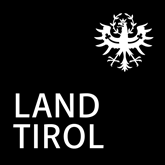 (§ 17 Abs 1 VerG)Briefkopf des Vereins...................................................................................................................................................................................................................................................................................................................................................ZVR-Zl. ...........................................Wir ersuchen um Ausstellung eines Vereinsregisterauszugs über die derzeitigen Vertretungsverhältnisse des Vereins"........................................................................................................................................." mit Sitz in ..........................................................(§ 17 Abs 1 VerG)................................, am ...........................für den Verein.................................................................    ...................................................................... (Unterschrift – Obmann/Obfrau)                                (Unterschrift- Schriftführer/in) 